PLAN  PRACY DLA KL. I AS  - 27.03.20 r.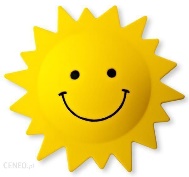                                                                                Dzień dobry moi uczniowie !                                                         3. DZIEŃ PRACY (piątek) Temat: Uczymy się literki R, r na podstawie wyrazów: Rafał i rower. Zadania różne – dopełnianie do 20.Edukacja polonistyczna:          - Podziel na głoski i sylaby wyrazy z r : rower, robot, Rafał, Robert, rurka , rakieta, …           - Podaj swoje propozycje innych wyrazów z r, bawiąc się z rodzicami, kto powie więcej wyrazów.                                                Otwórz Podręcznik - str. 34              - Przyglądnij się nowej literce i zastanów się, z czym Ci się ona kojarzy?             - Przeczytaj wolno sylaby z ćw.1, a potem coraz szybciej.            - Poproś rodzica, aby przeczytał z Tobą komiks z podziałem na role.            - Odpowiedz na pytanie: Na czym polegał żart w rozmowie wujka i Rafała?Otwórz Ćw. kaligrafia - str. 58,59- Poproś rodziców, aby przeczytali Ci polecenia z ćwiczeń lub jeśli potrafisz, zrób to sam.- Postaraj się pisać starannie i pamiętaj, czytaj rodzicom,  to co piszesz.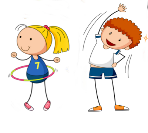 Czas na ruch : ćwiczymy, słuchając piosenki : „SKACZEMY, BIEGNIEMY – Wygibasy z naszej klasy  https://www.youtube.com/watch?v=OZTYeTEZ2wAEdukacja matematyczno- przyrodnicza:Otwórz Ćwiczenia matematyczne - str. 30 - Ćw.1 przeczytaj razem z rodzicami, jeśli będziesz miał problem.- Ćw. 2 postaraj się zrobić samodzielnie. - Ćw. 3 jest ćwiczeniem dodatkowym / dla chętnych uczniów.   ( Możesz pomóc sobie rysując lub na patyczkach)Na zakończenie zajęć  jeszcze raz poćwicz do poznanej  piosenki „SKACZEMY, BIEGNIEMY...”, starając się zapamiętać jej słowa. Kochani moi uczniowie, pierwsze trzy dni nauczania zdalnego czyli na odległość mamy już za sobą. Jestem pewna, że zadania wykonywaliście sumiennie i za to należą Wam się brawa. Nadchodzi weekend, więc możecie odpocząć od zadań lekcyjnych, ale nie zapominajcie o czytaniu. Trzymajcie się zdrowo i cieszcie się z bycia razem w domu. Dziękuję  rodzicom za współpracę  i  serdecznie pozdrawiam wszystkich. 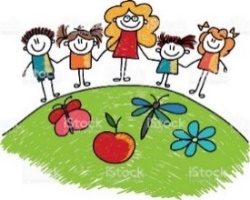    Wychowawca    Margareta ParuszewskaPlan pracy z wychowania fizycznego, religii i j. angielskiego znajdziecie na następnej stronie.Wychowanie fizycznePlan ćwiczeń ruchowych w zakresie wychowania  fizycznego na najbliższy tydzień : Witam wszystkich moich sportowców i ich rodziców! :Przypuszczam, że jesteście zmęczeni siedzeniem w domu i  natłokiem informacji o koronawirusie, ale pamiętajcie, że w domowych warunkach też można ćwiczyć :) Zdaję sobie sprawę z tego, że codziennie odrabiacie dużo zadań,  jednak nie chciałbym, żebyście się zasiedzieli. Nie po to pracujemy nad Waszą kondycją od początku roku. Ja cały czas pamiętam Wasze stanie na rękach, przewroty w przód i mostki. Dlatego musimy to kontynuować, a wasze postępy sprawdzę po przerwie ;)Poniżej wysyłam Wam linki do dwóch krótkich filmików. Jest to rozgrzewka i rozluźnienie. Ćwiczcie, korzystając z poniższych linków 3 razy w tygodniu! Możecie zaprosić do ćwiczeń swoich rodziców i rodzeństwo. Nie zapominajcie o bezpieczeństwie. To podstawa! Miejsce, w którym będziecie ćwiczyć musi być dobrane rozsądnie, z zachowaniem wszelkich zasad bezpieczeństwa pod kontrolą rodziców.Rozgrzewka: https://www.youtube.com/watch?v=SGuKDNvBo_UNasz układ gimnastyczny (2x przewrót w przód, 1x przewrót w tył, przerzut bokiem {kto potrafi}, stanie na rękach, mostek). Całość x3Rozluźnienie: https://www.youtube.com/watch?v=zn9M1BADSpwWykorzystajcie ten czas mądrze. Czytajcie książki, to też Wasz czas z rodziną, ale nie zapominajcie o aktywności fizycznej. W domu też się da :) Inwestycja w swoją sprawność ma sens.  Powodzenia!Trzymajcie się ciepło i do zobaczenia wkrótce!                                                                               Wasz trener  A. ZalewskiReligiaPlan pracy z religii  :Proszę oglądnąć film pt. „Ojcze nasz…”   outube 17 N.T.Ojcze nasz Opowiedz  rodzicom o czym opowiada film ?Poćwicz  modlitwę „Ojcze nasz ”                                                                                                                                                           M. WąsowiczJ. angielski                                                                                                                                                                               Plan pracy  z j. angielskiego :Drodzy Rodzice,zachęcam do zarejestrowania się na stronie  https://www.pearson.pl/jezyk-angielski/katalog/rozwiazania-cyfrowe/edesk/                                                                                                                                                                        Znajdziemy tutaj podręcznik, ćwiczenia , wszystkie materiały dodatkowe, nagrania , m.in. słowniczek obrazkowy wraz z wymową oraz gry interaktywne do naszego kursu New English Adventure 1.                                                                                                      Na czas zamknięcia szkół do rejestracji  w eDesk wystarczy Państwa email .Drodzy Uczniowie, Przypomnimy sobie jak zapisujemy nazwy części  twarzy i nazwy kolorów. W załączonej karcie zadań poćwiczycie pisanie słówek z pierwszego rozdziału: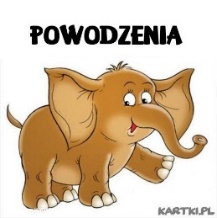 ear – uchoeye – okomouth – ustanose – nosface – twarz                                                                        purple – fioletowy                                                                            hair – włosy                                                                     pink – rózowy orange – pomarańczowy                brawn – brązowy                       happy – wesoły                                   A. Nowosielska